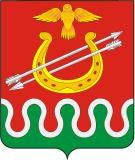 Администрация Боготольского районаКрасноярского краяПОСТАНОВЛЕНИЕ/ПРОЕКТг. Боготол«      » март 2024 года						                 №        - пО внесении изменений в постановление администрации Боготольского района от 09.10.2013 № 758-п «Об утверждении муниципальной программы Боготольского района «Развитие малого и среднего предпринимательства и инвестиционной деятельности в Боготольском районе»В соответствии со статьей 179 Бюджетного кодекса Российской Федерации, со статьей 18 Устава Боготольского района, постановлением администрации Боготольского района от 05.08.2013 № 560-п «Об утверждении Порядка принятия решений о разработке муниципальных программ Боготольского района, их формировании и реализации», ПОСТАНОВЛЯЮ:1.	Внести в постановление администрации Боготольского района от 09.10.2013 № 758-п «Об утверждении муниципальной программы Боготольского района «Развитие малого и среднего предпринимательства и инвестиционной деятельности в Боготольском районе» следующие изменения:1.1. В паспорте муниципальной программы Боготольского района «Развитие малого и среднего предпринимательства и инвестиционной деятельности в Боготольском районе строку «Информация по ресурсному обеспечению программы» изложить в следующей редакции:1.2. Абзац 1 пункта 7 «Информация о ресурсном обеспечении программы» изложить в следующей редакции:Общий объем финансирования программы составляет 43 548,15 тыс. рублей, в том числе по годам:2014 год – 8 069,62 тыс. рублей;2015 год – 6 866,11 тыс. рублей;2016 год – 3 365,82 тыс. рублей;2017 год – 2 837,20 тыс. рублей;2018 год – 136,73 тыс. рублей;2019 год – 4 596,30 тыс. рублей;2020 год – 1 128,8 тыс. рублей;2021 год – 10 897,14 тыс. рублей;2022 год – 1 282,00 тыс. рублей;2023 год – 1038,13 тыс. рублей;2024 год – 1 110,10 тыс. рублей;2025 год – 1 110,10 тыс. рублей;2026 год – 1 110,10 тыс. рублей.В том числе:средства федерального бюджета:2014 год – 5 501,00 тыс. рублей;2015 год – 4 180,61 тыс. рублей;средства краевого бюджета:2014 год – 2 042,10 тыс. рублей;2015 год – 2 115,00 тыс. рублей;2016 год – 2 870,00 тыс. рублей;2017 год – 2 400,00 тыс. рублей;2018 год – 0,00 тыс. рублей;2019 год – 4400,00 тыс. рублей;2020 год – 890,00 тыс. рублей;2021 год – 10 526,00 тыс. рублей;2022 год – 1 137,50 тыс. рублей;2023 год – 911,60 тыс. рублей;2024 год – 610,10 тыс. рублей;2025 год – 610,10 тыс. рублей;2026 год – 610,10 тыс. рублей.Средства районного бюджета:2014 год – 526,52 тыс. рублей;2015 год – 570,50 тыс. рублей;2016 год – 495,82 тыс. рублей;2017 год – 437,20 тыс. рублей;2018 год – 136,73 тыс. рублей;2019 год – 196,30 тыс. рублей;2020 год – 238,80 тыс. рублей;2021 год – 371,14 тыс. рублей;2022 год – 144,50 тыс. рублей;2023 год – 126,53 тыс. рублей;2024 год – 500,00 тыс. рублей;2025 год – 500,00 тыс. рублей;2026 год – 500,00 тыс. рублей.1.3.	В паспорте подпрограммы 1 программы «Развитие малого и среднего предпринимательства и инвестиционной деятельности в Боготольском районе» строку  «Информация по ресурсному обеспечению подпрограммы, в том числе в разбивке по всем источникам финансирования на очередной финансовый год и плановый период» изложить в следующей редакции:1.7.	Приложение № 1 к подпрограмме «Развитие малого и среднего предпринимательства и инвестиционной деятельности в Боготольском районе» изложить в новой редакции согласно приложению к настоящему постановлению.2.	Контроль над исполнением настоящего постановления возложить на заместителя Главы  Боготольского района по вопросам экономики и сельского хозяйства Л.С. Бодрину.3.	Постановление опубликовать в периодическом печатном издании «Официальный вестник Боготольского района» и разместить на официальном сайте Боготольского района в сети Интернет www.bogotol-r.ru.4. Постановление вступает в силу после его официального опубликования.Глава Боготольского района				                             Н.В. БакуневичПриложение к постановлению администрацииБоготольского районаот «   » февраля 2024 № _______Перечень мероприятий подпрограммыИнформация по ресурсному обеспечению программыОбщий объем финансирования программы составляет 43548,15 тыс. рублей, в том числе по годам:2014 год – 8 069,62 тыс. рублей;2015 год – 6 866,11 тыс. рублей;2016 год – 3 365,82 тыс. рублей;2017 год – 2 837,20 тыс. рублей;2018 год – 136,73 тыс. рублей;2019 год – 4 596,30 тыс. рублей;2020 год – 1 128,80 тыс. рублей;2021 год – 10 897,14 тыс. рублей;2022 год – 1 282,00 тыс. рублей;2023 год – 1 038,13 тыс. рублей;2024 год – 1 110,10 тыс. рублей;2025 год – 1 110,10 тыс. рублей;2026 год – 1 110,10 тыс. рублей.В том числе:средства федерального бюджета:2014 год – 5 501,00 тыс. рублей;2015 год – 4 180,61 тыс. рублей;средства краевого бюджета:2014 год – 2 042,10 тыс. рублей;2015 год – 2 115,00 тыс. рублей;2016 год – 2 870,00 тыс. рублей;2017 год – 2 400,00 тыс. рублей;2018 год – 0,00 тыс. рублей;2019 год – 4 400,00 тыс. рублей;2020 год – 890,00 тыс. рублей;2021 год – 10 526,00 тыс. рублей;2022 год – 1 137,50  тыс. рублей;2023 год – 911,60 тыс. рублей;2024 год – 610,10 тыс. рублей;2025 год – 610,10 тыс. рублей;2026 год – 610,10 тыс. рублей.средства районного бюджета:2014 год – 526,52 тыс. рублей;2015 год – 570,50 тыс. рублей;2016 год – 495,82 тыс. рублей;2017 год – 437,20 тыс. рублей;2018 год – 136,73 тыс. рублей;2019 год – 196,30 тыс. рублей;2020 год – 238,80 тыс. рублей;2021 год – 371,14 тыс. рублей;2022 год – 144,50 тыс. рублей;2023 год – 126,53 тыс. рублей;год – 500,00 тыс. рублей;год – 500,00 тыс. рублей;год – 500,00 тыс. рублей.Информация по ресурсному обеспечению подпрограммы, в том числе в разбивке по всем источникам финансирования на очередной финансовый год и плановый периодОбщий объем финансирования подпрограммы составляет 4 368,43 тыс. рублей, в том числе по годам:2023 год – 1 038,13 тыс. рублей;2024 год – 1 110,10 тыс. рублей;2025 год – 1 110,10 тыс. рублей;2026 год – 1 110,10 тыс. рублей.Средства краевого бюджета:2023 год – 911,60 тыс. рублей;2024 год – 610,10 тыс. рублей;2025 год – 610,10 тыс. рублей;2026 год – 610,10 тыс. рублей.Средства районного бюджета:2023 год – 126,53 тыс. рублей;2024 год – 500,00 тыс. рублей;2025 год – 500,00 тыс. рублей;2026 год – 500,00 тыс. рублей.Цель, задачи, мероприятия подпрограммыГРБСГРБСКод бюджетной классификацииКод бюджетной классификацииКод бюджетной классификацииКод бюджетной классификацииРасходы (тыс. руб.), годыРасходы (тыс. руб.), годыРасходы (тыс. руб.), годыРасходы (тыс. руб.), годыОжидаемый непосредственный  результат от реализации подпрограммного мероприятия Цель, задачи, мероприятия подпрограммыГРБСГРБСГРБСРзПрЦСРВР2024год2025 год2026   годИтого на период 2024-2026 годыЦель подпрограммы – Создание благоприятных условий для устойчивого развития малого и среднего предпринимательства  в Боготольском районеАдминистрация Боготольского районаАдминистрация Боготольского района501041208100000001 110,101 110,101 110,103 330,30Задача 1Поддержка субъектов малого и среднего предпринимательства, направленная на развитие инвестиционной деятельности и снижение затрат субъектов малого и среднего предпринимательства возникающих в связи с привлечением финансовых ресурсовАдминистрация Боготольского районаАдминистрация Боготольского района501041208100000001021,201021,201021,203063,60Мероприятие1.1.Субсидия на возмещение затрат при реализации инвестиционных проектов в приоритетных отрасляхАдминистрация Боготольского районаАдминистрация Боготольского района5010412хххххххх363,99363,99363,991091,97Показатели результативности в разбивке по годам представлены в приложении к подпрограмме1.2. Субсидия на возмещение затрат  субъектам малого и среднего предпринимательства, а также  физическим лицам, применяющим специальный налоговый режим «Налог на профессиональный доход» при осуществлении предпринимательской деятельностиАдминистрация Боготольского районаАдминистрация Боготольского района5010412хххххххх642,21642,21642,211926,63Показатели результативности в разбивке по годам представлены в приложении к подпрограмме1.3. Предоставление грантов в форме субсидий субъектам малого и среднего предпринимательства  на начало ведения предпринимательской деятельности  Администрация Боготольского районаАдминистрация Боготольского района5010412хххххххх15,015,015,045,0Показатели результативности в разбивке по годам представлены в приложении к подпрограммеЗадача 2. Предоставление комплексной методической, информационно-консультационной поддержки субъектам малого и среднего предпринимательства, повышение эффективности ее деятельности5010412081000000088,9088,9088,90266,70Мероприятие2.1. Информационное обеспечение" Информирование жителей района о действующих мерах поддержки бизнеса и условиях ее предоставления в Боготольском районеАдминистрация Боготольского районаАдминистрация Боготольского района5010412081008774045,945,945,9137,7Ведение ежемесячной рубрики "Уголок предпринимателя" в газете "Земля Боготольская";Информированность населения района о мерах государственной и муниципальной поддержки в Боготольском районе, а также о прочих темах, связанных с ведением бизнеса2.2. "Методические пособия" Разработка, издание и распространение методических пособий, информационных буклетов, брошюр, плакатов, справочников и прочей печатной продукции для субъектов малого и (или) среднего предпринимательства на тему ведения бизнеса в Боготольском районеАдминистрация Боготольского районаАдминистрация Боготольского района5010412081008776042,042,042,0126,0Издание и распространение не менее 1 типа печатных материалов ежегодно (буклеты, брошюры, календари, метод. пособия и др.);Повышение информированности и юридической грамотности СМСППоказатели результативности в разбивке по годам представлены в приложении к подпрограмме2.3.Мероприятие по популяризации социального предпринимательстваАдминистрация Боготольского районаАдминистрация Боготольского района501041208100877601,01,01,03,0Изготовление (приобретение) материальных запасов, способствующих повышению информированности о социальном предпринимательстве, о существующих мерах и программах поддержки социального предпринимательства, публикация в СМИ (не менее 1 публикации в год)Задача 3. Предоставление имущественной поддержки субъектам малого и среднего предпринимательства для развития деятельности.Администрация Боготольского районаАдминистрация Боготольского района0,00,00,00,0Мероприятие3.1 «Имущественная поддержка» Передача во владение и (или) в пользование муниципального имущества для ведения предпринимательской деятельности на возмездной основеАдминистрация Боготольского районаАдминистрация Боготольского района0,00,00,00,0Сокращение  издержек по арендной плате за нежилые помещения СМиСП.Показатели результативности в разбивке по годам представлены в приложении к подпрограмме